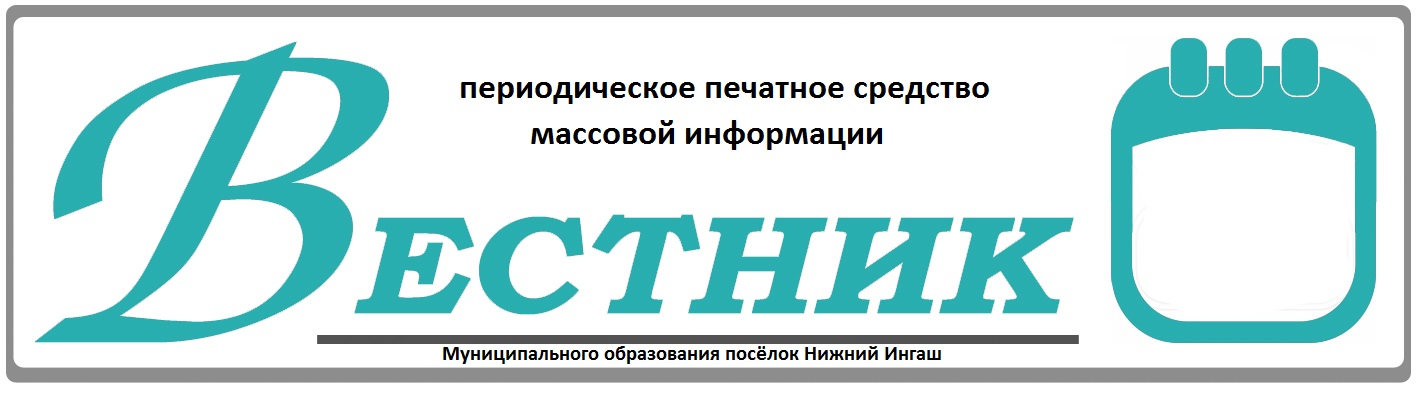 Официально________________________________                                                                     СОДЕРЖАНИЕ:АДМИНИСТРАЦИЯ ПОСЁЛКА НИЖНИЙ ИНГАШНИЖНЕИНГАШСКОГО РАЙОНАКРАСНОЯРСКОГО КРАЯПОСТАНОВЛЕНИЕ01.11.2021 г.                                              пгт Нижний Ингаш                                   №173 Об определении ресурсоснабжающей организации для содержания и обслуживания тепловых сетейВ связи с началом процедуры постановки на учет бесхозяйственных тепловых сетей, и признания права собственности на них, руководствуясь ст. 225 ГК РФ, п.3 ст. 28,1 Федерального закона от 27.07.2010 №190-ФЗ»О теплоснабжении», учитывая то, что бесхозяйственные сети являются часть сети инженерно-технического обеспечения и технически связанны с объектом теплоснабжения, котельной №7 по адресу: Красноярский край, пгт. Нижний Ингаш, ул. Ленина, 162, принадлежащей единой теплоснабжающей организации муниципальному унитарному предприятию «Альянс» (далее по тексту – МУП «Альянс»), с целью не допущения срыва отопительного периода, обеспечения беспрерывной поставки тепловой энергии потребителям тепловых услуг запитанных от котельной №7, сохранения и содержания тепловых сетей, Постановил:1. Передать во временное пользование (до установления права собственности) бесхозяйственные тепловые сети являющиеся частью сети инженерно-технического обеспечения котельной №7 и технологически связанные между собой МУП «Альянс».2. Поручить ответственным должностным лицам администрации поселка Нижний Ингаш организовать работу по постановке на учет, признанию права собственности на бесхозяйственные тепловые сети, передать их в пользование МУП «Альянс» в установленном порядке.2.  Постановление вступает в силу после официального опубликования в печатном издании «Вестник муниципального образования поселок нижний Ингаш».3. Контроль исполнения настоящего постановления оставляю за собой.Глава   поселкаНижний Ингаш                                                                                   Б.И. ГузейК сведению жителей муниципального образования посёлок Нижний Ингаш19 ноября 2021 года в 11-00 часов по адресу: пгт. Нижний Ингаш, ул. Ленина 160, кабинет совета ветеранов посёлка состоятся публичные слушания на тему: «Обсуждение проекта решения «О внесении изменений в Устав посёлка Нижний Ингаш Нижнеингашского района Красноярского края».Организатор публичных слушаний – Администрация поселка Нижний Ингаш Нижнеингашского района Красноярского края.ПОРЯДОК УЧЕТА ПРЕДЛОЖЕНИЙ ПО ПРОЕКТУ РЕШЕНИЯ О ВНЕСЕНИИ ИЗМЕНЕНИЙ В УСТАВ ПОСЕЛКА НИЖНИЙ ИНГАШ И УЧАСТИИ ГРАЖДАН В ЕГО ОБСУЖДЕНИИ1.Настоящий  Порядок разработан в соответствии с Федеральным законом от 06.10.2003 № 131-ФЗ «Об общих принципах организации местного самоуправления в Российской Федерации» и направлен на реализацию прав граждан на участие в обсуждении изменений, вносимых в Устав поселка.2.Проект решения Совета депутатов о внесении изменений в Устав поселка (далее - проект решения) подлежит официальному  опубликованию не позднее, чем за 30 дней до рассмотрения Советом депутатов данного проекта решения с одновременным опубликованием настоящего Порядка.3.Предложения по проекту решения могут вносится гражданами Российской Федерации, проживающими на территории поселка Нижний Ингаш и обладающими избирательным правом.4.Предложения по проекту решения подаются в Совет депутатов в письменном виде в течение 10 дней со дня его опубликования.В Индивидуальных предложениях граждан должны быть указаны фамилия, имя, отчество, дата рождения, адрес места жительства  и личная подпись гражданина. Коллективные предложения граждан принимаются с приложением протокола собрания граждан с указанием с указанием фамилии, имени, отчества, даты рождения, адреса места жительства лица, которому доверено представлять вносимые предложения.5.Предложения  граждан  вносятся только в  отношении  изменений,  содержащихся  в  проекте решения. Предложения, внесенные с нарушением требований, установленных настоящим Порядком, рассмотрению не подлежат.6.Комиссия рассматривает поступившие предложения не позднее 5 дней после окончания срока поступления предложений по проекту решения.7.Инициаторы предложений вправе присутствовать, принимать участие в обсуждении своих предложений на заседании на заседании комиссии, для чего комиссия заблаговременно информирует их о месте и времени заседания комиссии. По результатам обсуждения в срок, установленный пунктом 6 настоящего Порядка, комиссия принимает решение о вынесении поступивших предложений по проекту решения на публичные (общественные) слушания либо отклоняет их. В случае еслиинициаторы не присутствовали на заседании комиссии при обсуждении внесенных ими предложений, комиссия информирует о их принятом решении.8.Проект решения, а также вынесенные на публичные (общественные) слушания предложения граждан подлежат обсуждению на публичных (общественных) слушаниях в порядке, установленном Советом депутатов, в срок не позднее 5 дней до дня рассмотрения проекта решения на сессии Совета депутатов поселка.Итоговые документы публичных (общественных) слушаний направляются комиссией в Совет депутатов на следующий рабочий день после проведения публичных (общественных) слушаний и учитываются депутатами при рассмотрении проекта решения на сессии Совета депутатов.10.Результаты публичных слушаний, включая мотивированное обоснование принятых решений, подлежат обязательному опубликованиюНИЖНЕИНГАШСКИЙ ПОСЕЛКОВЫЙ СОВЕТ ДЕПУТАТОВНИЖНЕИНГАШСКОГО РАЙОНАКРАСНОЯРСКОГО КРАЯ        РЕШЕНИЕ-.-.2021г.                                                            пгт. Нижний Ингаш                           №проектО внесении изменений и дополнений в Устав посёлка Нижний Ингаш Нижнеингашского района Красноярского края       В целях приведения в соответствии с требованиями законодательства, на основании ст.28 Федерального закона от 06.10.2003 года № 131-ФЗ «Об общих принципах организации местного самоуправления в Российской Федерации»  (в редакции Федерального закона от 01.07.2021 года № 289-ФЗ «О внесении изменений в статью 28 Федерального закона «Об общих принципах организации местного самоуправления в Российской Федерации»), руководствуясь Уставом поселка Нижний Ингаш Нижнеингашского района Красноярского края, Нижнеингашский поселковый Совет депутатов РЕШИЛ:Внести  следующие изменения и дополнения в Устав посёлка Нижний Ингаш Нижнеингашского района Красноярского края:Статью 47.1 Устава поселка Нижний Ингаш дополнить пунктом 2.1 следующего содержания:«Порядок организации и проведения публичных слушаний определяется нормативными правовыми актами Нижнеингашского поселкового Совета депутатов Нижнеингашского района Красноярского края и должен  предусматривать заблаговременное оповещение  жителей муниципального образования о времени и месте проведения  публичных слушаний.».пункт 5 статьи 47.1 Устава поселка Нижний Ингаш изложить в следующей редакции:«По проектам генеральных планов, проектам правил землепользования и застройки, проектам планировки территории, проектам межевания территории, проектам правил благоустройства территорий, проектам, предусматривающим внесение изменений в один из указанных утвержденных документов, проектам решений о предоставлении разрешения на условно разрешенный вид использования земельного участка или объекта капитального строительства, проектам решений о предоставлении разрешения на отклонение от предельных параметров разрешенного строительства, реконструкции объектов капитального строительства, вопросам изменения одного вида разрешенного использования земельных участков и объектов капитального строительства на другой вид такого использования при отсутствии утвержденных правил землепользования и застройки проводятся публичные слушания или общественные обсуждения в соответствии с законодательством о градостроительной деятельности».Контроль за исполнением настоящего Решения возложить на постоянную комиссию по законности, защите прав граждан и  правопорядка.3.     Настоящее Решение вступает в силу после государственной регистрации в установленном законом порядке, в день, следующий за днем его официального  опубликования в периодическом печатном средстве массовой информации «Вестник муниципального образования посёлок Нижний Ингаш».Председатель поселкового   Совета депутатов                                                                       С.В.Чупина      Глава поселка Нижний Ингаш                                                  Б.И. ГузейУчредители:Нижнеингашский поселковый Совет депутатовАдминистрация поселка Нижний ИнгашНижнеингашского районаКрасноярского края663850 Красноярский край,Нижнеингашский район, пгт. Нижний Ингаш, ул. Ленина, 160   	                                                    Ответственный                                                                      за выпуск:                 Выходит                                     Фрицлер И.В.             1 раз в месяц           Распространение                             Телефон:               Бесплатно                               8 (39171) 22-4-18                  Тираж                                   8 (39171) 22-1-19           30 экземпляров                                 Факс:                                                               8 (39171) 21-3-10    1Постановление №173 от 01.11.2021 «Об определении ресурсоснабжающей организации для содержания и обслуживания тепловых сетей»1-2  стр.2Объявление о проведении публичных слушаний по внесению изменений в Устав поселка Нижний Ингаш, порядок, проект решения2-4 стр.